                                                                                                                                                                                                       О Т К Р Ы Т О Е    А К Ц И О Н Е Р Н О Е     О Б Щ Е С Т В О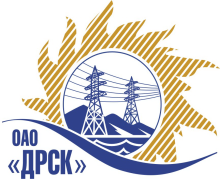 Открытое акционерное общество«Дальневосточная распределительная сетевая  компания»ПРОТОКОЛ ВЫБОРА ПОБЕДИТЕЛЯПРЕДМЕТ ЗАКУПКИ: право заключения Договора на поставку: Разъединители, запасные части к разъединителям" для филиалов ОАО «ДРСК» «АЭС», «ПЭС», «ЭС ЕАО» Плановая стоимость: 1 045 000 руб. без НДСПРИСУТСТВОВАЛИ: постоянно действующая Закупочная комиссия 2-го уровня.ВОПРОСЫ, ВЫНОСИМЫЕ НА РАССМОТРЕНИЕ ЗАКУПОЧНОЙ КОМИССИИ: О ранжировке предложений после проведения переторжки. Выбор победителя закупки.ОТМЕТИЛИ:В соответствии с критериями и процедурами оценки, изложенными в документации о закупке, после проведения переторжки предлагается ранжировать предложения следующим образом:1 место: ООО "ВЭО" (680000 г. Хабаровск, ул. Дзержинского, 65, оф. 512). Предлагаемая стоимость: 1 210 345 руб. с учетом НДС (1 025 716,69 руб. без НДС). В цену включены все налоги и обязательные платежи, все скидки. Срок поставки: до 30.06.2013г. Условия оплаты: до 31.07.2013г. Гарантийный срок: на запасные части к разъединителям 3 года, на остальное оборудование -5 лет.  Действие оферты до 31.05.2013г.2 место: ЗАО "ЛИК-94" (Россия, 197373, г. Санкт - Петербург, ул. Шаврова, д.13/1, литер А, пом. 1-Н.). Предлагаемая стоимость: 1 230 389 руб. с учетом НДС (1 042 702 руб. без НДС). В цену включены все налоги и обязательные платежи, все скидки. Существенные условия. Срок поставки: не позднее 15.07.2013г. Условия оплаты: до 31.07.2013г. Гарантийный срок: 3-5 лет.  Действие оферты до 30.05.2013г.На основании вышеприведенной ранжировки предложений Участников закупки предлагается признать Победителем Участника занявшего первое место.РЕШИЛИ:Утвердить ранжировку предложений Участников.первое место: ООО "ВЭО" (680000 г. Хабаровск, ул. Дзержинского, 65, оф. 512). второе место: ЗАО "ЛИК-94" (Россия, 197373, г. Санкт - Петербург, ул. Шаврова, д.13/1, литер А, пом. 1-Н.)2. Признать Победителем закупки ООО "ВЭО" (680000 г. Хабаровск, ул. Дзержинского, 65, оф. 512).  Предлагаемая стоимость: 1 210 345 руб. с учетом НДС (1 025 716,69 руб. без НДС). В цену включены все налоги и обязательные платежи, все скидки. Срок поставки: до 30.06.2013г. Условия оплаты: до 31.07.2013г. Гарантийный срок: на запасные части к разъединителям 3 года, на остальное оборудование -5 лет.  Действие оферты до 31.05.2013г.ДАЛЬНЕВОСТОЧНАЯ РАСПРЕДЕЛИТЕЛЬНАЯ СЕТЕВАЯ КОМПАНИЯУл.Шевченко, 28,   г.Благовещенск,  675000,     РоссияТел: (4162) 397-359; Тел/факс (4162) 397-200, 397-436Телетайп    154147 «МАРС»;         E-mail: doc@drsk.ruОКПО 78900638,    ОГРН  1052800111308,   ИНН/КПП  2801108200/280150001№221-МТПиРг. Благовещенск«___»______________2013 г.Ответственный секретарь________________________О.А.Моторина